Модуль 2ЦИФРОВЫЕ И ИНТЕЛЛЕКТУАЛЬНЫЕ ТЕХНОЛОГИИ В ИНЖЕНЕРИИИНФОРМАЦИОННЫЙ БЛОКТЕМА. Основные цифровые информационно-коммуникационные технологии (ИКТ) для материального производстваЦель занятия: сформировать у учащихся теоретические представления о современном уровне информационно-коммуникационных технологий, используемых в сфере материального производства; создать условия для формирования практических навыков использования информационно-коммуникационных технологий, а также условия, обеспечивающие высокую мотивацию к инженерной профессии.Аннотация: Учащиеся знакомятся с основными информационно-коммуникационными технологиями, используемыми в сфере материального производства и в инженерной деятельности, раскрывая их сущность и особенности. Узнают понятие компьютерной модели и усваивают, что компьютерное моделирование и прототипирование является основой проектирования и изготовления изделий. Поясняется необходимость и технологические преимущества автоматизации производственных процессов, сущность и применение в производственном процессе технологий интернета вещей, искусственного интеллекта, больших данных (BigData) и облачных технологий.	Основные вопросы для рассмотрения на учебном занятии.1, Определение термина «технология».2. Необходимость использования информационно-коммуникационных технологий в современном производстве (для сложного сборочного изделия создается комплект документации. Помимо конструкторской документации существует технологическая документация. В соответствии с ней происходит процесс изготовления. Основой создания любых изделий является информация. В процессе промышленного производства даже самых простых вещей, всегда задействовано множество людей, зачастую разных профессий, и они взаимодействуют – коммуницируют – между собой. Соответственно, используют информационно-коммуникационные технологии.). 3. Автоматизация современного производства (современное производство в высокой степени автоматизировано. Почти все детали сейчас изготавливаются станками-автоматами при минимальном участии человека. Эти станки выполняют запрограммированные операции быстрее, чем при непосредственном участии человека. Существуют полностью автоматизированные участки, производственные линии и даже цеха-автоматы. Это характерно для абсолютно всех отраслей промышленности.). 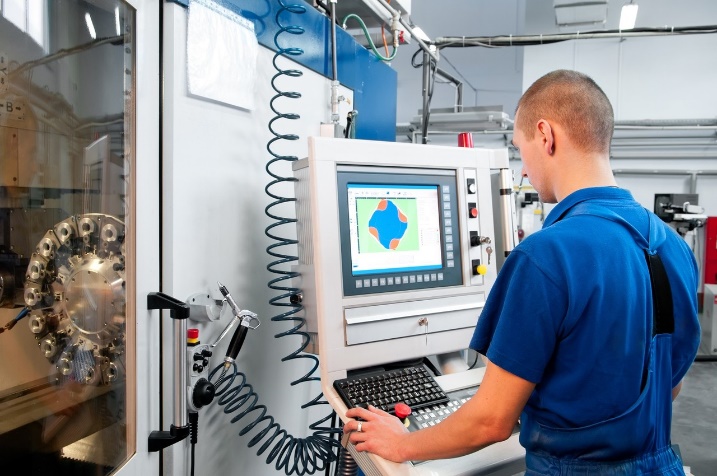 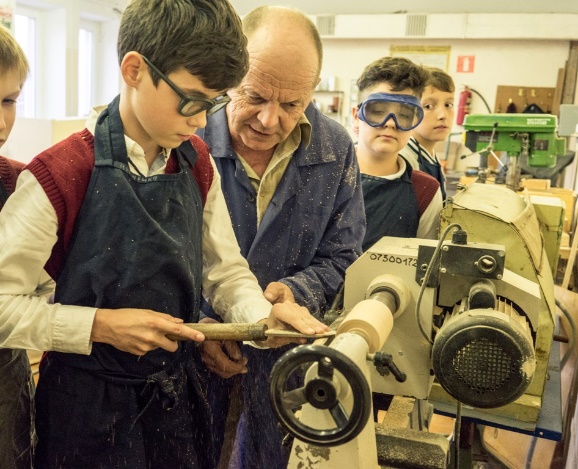 Рисунок 1. – Станки в школьных мастерских и на производствеВ реальном промышленном производстве станками управляет компьютер (рисунок 1). В прилагаемых видео можно показать обучающимся автоматизацию металлообработки и шитья. 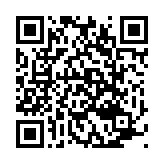 Видеоролик «Токарная обработка на станке-автомате ЧПУ с противошпинделем»Ссылка: https://www.youtube.com/watch?v=0PkvNKGTOYM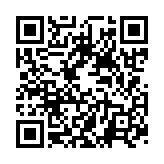 Видеоролик «Роботизированная линия раскроя кожи на СООО «Белвест» в Витебске»Ссылка: https://www.youtube.com/watch?v=08nIPt-tIAg4. Разработка модели. (Для того, чтобы станок выполнял необходимые операции, он снабжен управляющим устройством – контроллером, в который загружается управляющая программа. Инженер-конструктор создает вместе с чертежами трехмерные модели отдельных деталей и машины в целом. При этом он использует программное обеспечение, которое формирует цифровую 3D-модель (рисунок 2). 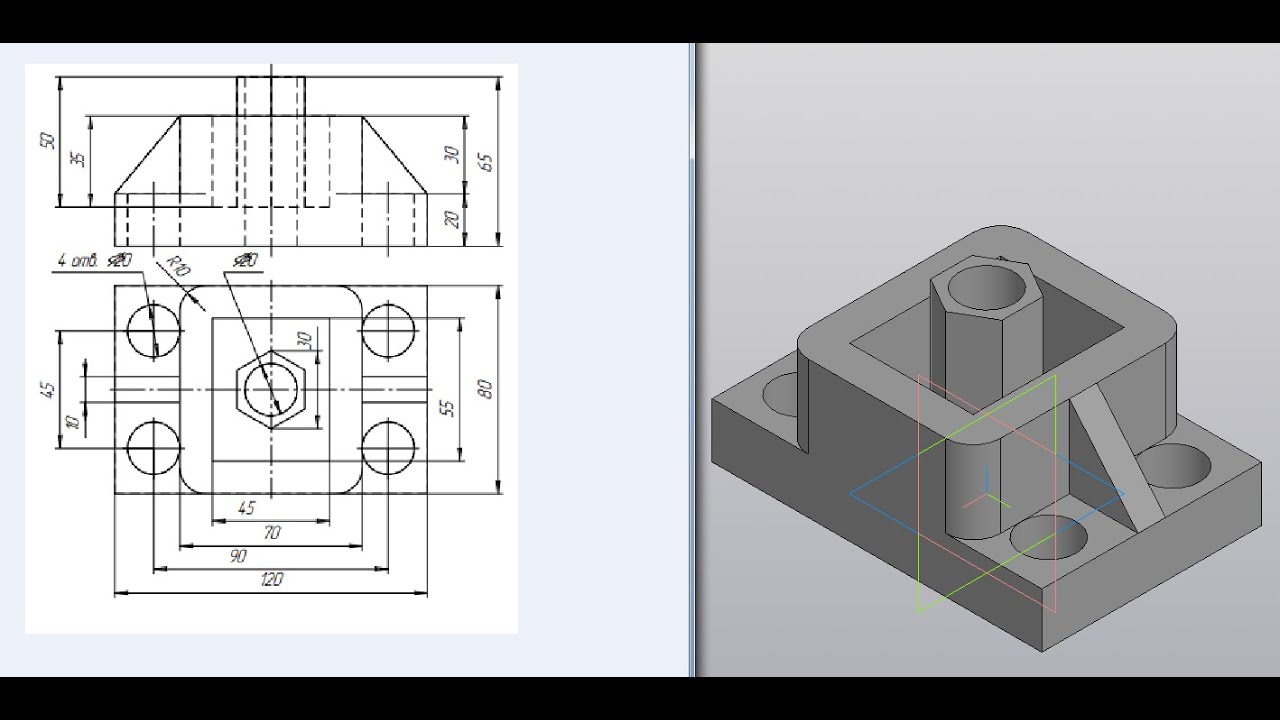 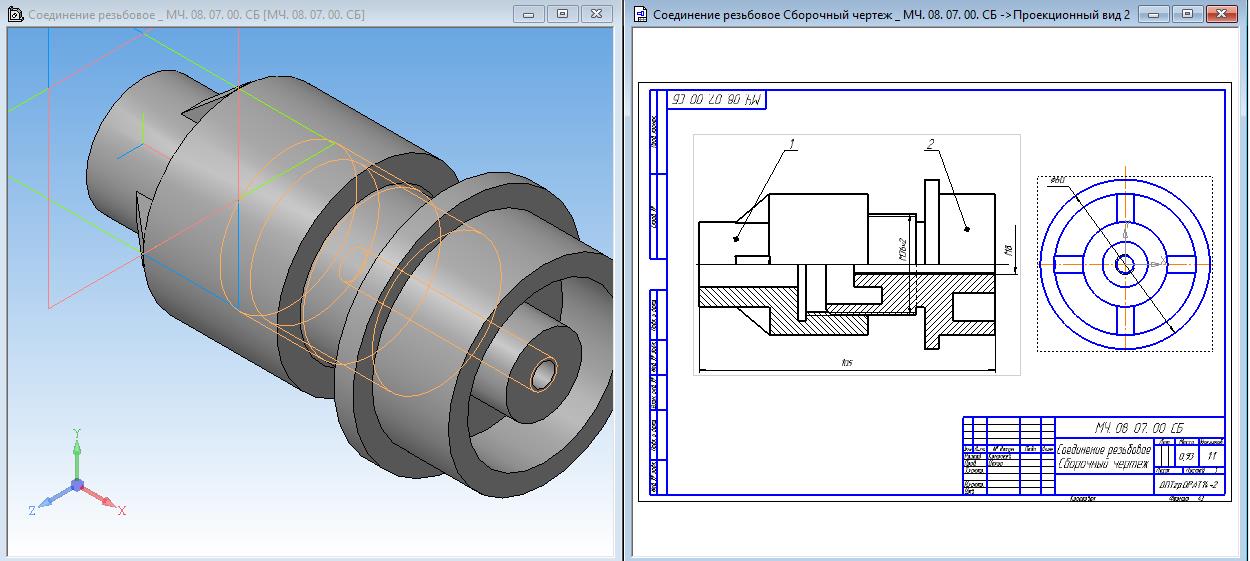 Рисунок 2. – Чертежи и 3D-модели деталейДругое программное обеспечение, которое хранит в себе возможности оборудования, на основе цифровой 3D-модели автоматически генерирует команды управляющей программы. Инженер-технолог может отредактировать эту программу, или выбрать оптимальный из нескольких вариантов обработки.). 3D-модель является прототипом готового изделия. На 3D-моделях проводят виртуальные испытания и оптимизацию конструкций. Также благодаря их появлению в процесс подготовки производства вошло прототипирование – создание материальных моделей либо непосредственно изделий посредством аддитивных (от английского add – добавлять) технологий. Аддитивные технологии основаны на принципе формирования деталей и элементов машин за счет дискретного добавления материала. 5. Технология «интернета вещей» (Internet of Things – IoT) – включает в себя все технические и программные средства, предназначенные для взаимодействия между собой машин без участия человека. Распространенным примером реализации технологии интернета вещей являются системы «умного дома». 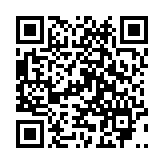 Видеоролик «Система умный дом»Ссылка: https://www.youtube.com/watch?v=qTnIBcRsiDc&t=108s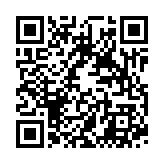 Видеоролик «Беспилотный БЕЛАЗ»Ссылка: https://www.youtube.com/watch?v=fE8McKIYBxc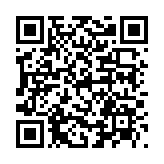 Видеоролик «Как ездит беспилотный БЕЛАЗ глазами оператора-контролера. Разгрузка в карьере» Ссылка: https://yandex.by/video/preview/143321517983104440056. Искусственный интеллект (ИИ, от английского artificial intelligence–AI) – это свойство интеллектуальных систем выполнять творческие функции, которые традиционно считаются прерогативой человека, Системы ИИ представляют собой компьютерные программы, обрабатывающие большие объемы информации и принимающие решения на основе заложенных в них алгоритмов. Применительно к решению реальных задач – это распознавание речи и изображений.7. Big Data или большие данные. Это структурированные или неструктурированные массивы данных большого объема. Их обрабатывают при помощи специальных автоматизированных инструментов, чтобы использовать для статистики, анализа, прогнозов и принятия решений. С помощью Big Data строят модели-симуляции, чтобы протестировать то или иное решение, идею, продукт, оценить состояние сложной технической системы и надежность ее функционирования. 8. Облачные технологии – это технологии, благодаря которым пользователи получают доступ к компьютерным ресурсам по сети интернет. Суть облачных технологий состоит в том, что с их помощью удается предоставлять обширный повсеместный доступ к любым конфигурациям вычислительных ресурсов. СЛОВАРЬ ТЕРМИНОВ3D-модель – это объемное цифровое изображение объекта, созданное в специальной программе. Искусственный интеллект – это область информатики, которая занимается разработкой интеллектуальных компьютерных систем, обладающих возможностями человеческого разума: принимать решения, генерировать информацию и т.д.Компьютерное зрение – совокупность устройств и программного обеспечения, позволяющая компьютерам воспринимать визуальную информацию. Конструкторская документация – это надлежащим образом оформленные документы, содержащие данные, необходимые для разработки, изготовления, контроля качества и проведения испытаний изделия. Контроллер – это разновидность электронной вычислительной машины, предназначенной для управления технологическими процессами. Облачные технологии – это удаленный сервис, где множество аппаратных услуг предоставляется зарегистрированным пользователям.Прототипирование – это процесс создания цифрового макета изделия.Технология – совокупность методов обработки, изготовления, изменения состояния, свойств, формы, сырья, материала или полуфабриката, применяемых в процессе производства для получения готовой продукции.Управляющая программа – последовательность команд на языке программирования, обеспечивающих заданное функционирование рабочих органов оборудования.Связь с учебным предметомЧерчение. Информатика. Физика. Трудовое обучение. Обществоведение. 